GARDERIE PÉRISCOLAIRE ADÉQUAT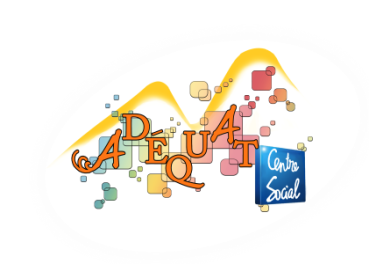 Fiche d’inscriptionNOM DE L’ENFANT…………………………………………………… Prénoms ………………………………………………Ecole maternelle          âge : _____              Ecole primaire        âge : _____Classe que votre enfant fréquentera à la rentrée TPS/PS .  . MS .  GS			      CP .  CE1 .  CE2 .  CM1 .  CM2Rappel du règlement intérieur : seules les annulations prévenues avant le mercredi de la semaine précédente, ou avec certificat médical remis dans les 48h, ne seront pas facturées.Février 2022DatesHeure d’arrivée le matinHeure de départ le soirLundi 31 janvierMardi 01 févJeudi 03Vendredi 04Lundi 07Mardi 08Jeudi 10Vendredi 11 